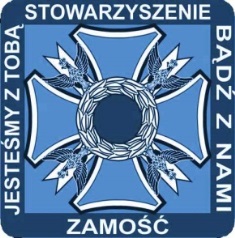 Stowarzyszenie „Jesteśmy z Tobą - Bądź z Nami”                                       w  Zamościuul. Piłsudskiego 36, 22-400  ZAMOŚĆR E G U L A M I NIV  RAJDU  WETERANÓW  WOJSKA POLSKIEGO po „ROZTOCZU”w dniach 21.08 – 25.08.2023 r.ZADANIE PUBLICZNE JEST WSPÓŁFINANSOWANE ZE ŚRODKÓWMINISTERSTWA OBRONY NARODOWEJ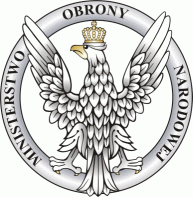 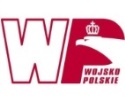 1.Organizator:    - Stowarzyszenie „Jesteśmy z Tobą- Bądź z Nami” w Zamościu.2. Przy pomocy logistycznej:    - 3 Zamojskiego  batalionu  zmechanizowanego,    - 32 Wojskowego Oddziału Gospodarczego,    - Klubu 3 Zamojskiego  batalionu  zmechanizowanego,3. Cele Rajdu:- integrowanie środowiska weteranów działań poza granicami państwa i weteranów    poszkodowanych w działaniach poza granicami państwa oraz rodzin poległych i zmarłych   żołnierzy   i pracowników wojska – uczestników działań poza granicami państwa,- zapoznanie z bogatą przeszłością  regionu, - zapoznanie z walkami o Niepodległość Polski,- złożenie  wieńców i kwiatów w Miejscach Pamięci Narodowej ,  - poznawanie  walorów krajoznawczych Roztocza,- propagowanie turystyki pieszej , wodnej i krajoznawstwa oraz aktywności fizycznej,- poznawanie walorów turystycznych Roztocza i Lubelszczyzny,- popularyzowanie wiedzy ekologicznej,- rekreacja  i  wypoczynek.4. Termin Rajdu: Rajd odbędzie się w dniach:21 sierpnia (poniedziałek)  -  25 sierpnia (piątek)  2023 roku.5. Warunki Uczestnictwa:Warunkiem udziału w rajdzie jest  wpłata przez każdego uczestnika          kwoty 150,00 zł na konto stowarzyszenia w Banku PEKAO S.A.                      nr 14 1240 2816 1111 0010 2387 6647 (po potwierdzeniu przyjęcia zgłoszenia przez organizatora)Przyjazd do Zamościa i wyjazd z Zamościa na koszt uczestnika.W Rajdzie uczestniczą osoby zgłoszone do organizatora - 40 Weteranów Wojska Polskiego, uczestników Misji Pokojowych i Stabilizacyjnych  poza granicami Polski , wywodzących się z różnych regionów kraju. W przedsięwzięciu może uczestniczyć jedna osoba towarzysząca  w przypadku niepełnosprawności weterana.W pierwszej kolejności zaproszenie do udziału otrzymają stowarzyszenia                    i organizacje pozarządowe skupiające weteranów i członków rodzin żołnierzy poszkodowanych i poległych w operacjach poza granicami państwa oraz żołnierze, którzy są poszkodowani i służą w różnych rodzajach Wojska Polskiego.	Rajd będzie dostępny osobom ze szczególnymi potrzebami w zakresie i wymiarze, o którym mowa w art.6 ustawy z dnia 19 lipca 2019 r. o zapewnieniu dostępności osobom ze szczególnymi potrzebami (Dz.U. z 2020 r. poz.1062) z uwzględnieniem minimalnych warunków służących zapewnieniu dostępności ze szczególnymi potrzebami, które obejmują:dostępność architektoniczną,dostępność cyfrową,dostępność informacyjno-komunikacyjną.Wszyscy uczestnicy otrzymają regulamin-program rajdu. Osobom ze szczególnymi potrzebami zostanie zapewniony transport do miejsc docelowych i zakwaterowania w obiekcie do tego przygotowanym. Ograniczenia mogą dotyczyć dostępu do niektórych pomieszczeń w budynkach zabytkowych (np. Pałac w Łańcucie), gdzie ze względu na charakter obiektu nie ma ułatwień dla osób ze szczególnymi potrzebami. 6. Obowiązki uczestnika Rajdu:- podporządkowanie się zarządzeniom Kierownictwa Rajdu - przestrzeganie przepisów     przeciwpożarowych, ochrony przyrody i Karty Turysty. - uczestnicy powinni posiadać odpowiedni ubiór stosowny do warunków atmosferycznych.- interpretacja regulaminu należy do Kierownictwa Rajdu.7. Zgłoszenia:do 10.08.2023 r. przyjmuje: Stowarzyszenie „Jesteśmy z Tobą- Bądź z Nami” w Zamościuul. Piłsudskiego 3622-400 ZamośćW zgłoszeniu należy podać dane uczestnika zgodnie z załącznikiem.8. Świadczenia dla uczestników Rajdu:- transport autokarowy,- zakwaterowanie od dnia 21 sierpnia do 25 sierpnia 2023 roku w Centrum Hotelowo –   Konferencyjnym  ALEX w Zamościu  ul. Okrzei 32,- pamiątkowy znaczek imprezy,- materiały krajoznawcze (w tym mapy regionu),- nagrody w konkursie,- wyżywienie (śniadania, obiady i kolacje),- transport,- noclegi,- bilety do muzeów, obiektów krajoznawczych i na spływ kajakowy,- opiekę przewodników i pilota.Uczestnicy we własnym zakresie zapewniają sobie pogodę i dobry humor.9. Program Rajdu: 21.08.2023 r. – poniedziałek- przyjazd do Zamościa do godz.  16,00- zakwaterowanie  w Hotelu:Centrum Konferencyjno – Hotelowe Alex, ul. Stefana     Okrzei  32, 22-400 Zamość,  telefon 84 627 27 11- godz. 17.00  - powitanie uczestników „IV Rajdu Weteranów Wojska Polskiego po                                        Roztoczu”  ( sala widowiskowa Klubu 3bz, ul. Piłsudskiego 36)                       - przedstawienie organizatorów rajdu, przewodników, sędziów                          konkursów oraz odpowiedzialnych za poszczególne działania.                       - zapoznanie z programem szczegółowym rajdu,                       - zwiedzanie Sali Tradycji 3 bz.                       - zwiedzanie Muzeum 3 Dywizji Piechoty Legionów.                       - kolacja (grill przy Klubie 3 bz)22.08.2023 r. – wtorek - do godz. 08,00   –  śniadanie w miejscu zakwaterowania.- godz. 09,00        – spotkanie uczestników rajdu – parking przy Hotelu ALEX.                             – Autokar zabezpiecza  32 WOG Zamość.Uczestnicy  rajdu przejadą autokarem trasę Zamość – Komarów – Wolica Śniatycka – Tomaszów Lubelski  - Bełżec – Siedliska.Obiad w Siedliskach.Powrót do Zamościa około godziny 17,00Kolacja na stołówce wojskowej.23.08.2023 r. – środa- do godz. 08,00   –  śniadanie w miejscu zakwaterowania.- godz. 09.00      – spotkanie uczestników rajdu – parking przy Hotelu ALEX.Przejazd do Łańcuta. Zwiedzanie Pałacu. Przejazd do Leżajska i zwiedzanie Klasztoru OO Bernardynów.Obiad w Leżajsku.Powrót do Zamościa około godz.18,00.Kolacja na stołówce wojskowej.24.08.2023 r. – czwartek- do godz. 08,00   –  śniadanie w miejscu zakwaterowania.- godz. 09,00   – spotkanie uczestników rajdu – parking przy Hotelu ALEX..Uczestnicy  rajdu przejadą autokarem do miejscowości   Osuchy. Z stąd wyruszą na spływ kajakowy rzeką Tanew do miejscowości  Pisklaki  o długości około 15 km. Obiad w miejscowości Susiec. Po obiedzie spacer  po Rezerwacie „Szumy” na rzece Tanew. Powrót do Zamościa około godz.17,00.Kolacja na stołówce wojskowej.25,08.2023 r. – piątek- do godz. 08,30    –  śniadanie w miejscu zakwaterowania.- godz. 09,00      – spotkanie uczestników rajdu przy Klubie 3 bz  z przewodnikiem.W  godzinach 09,00  – 12,00  przewidziane jest zwiedzanie Starego Miasta  w Zamościu . Uczestnicy rajdu zapoznają się najcenniejszymi zabytkami, min.: kamienice ormiańskie, renesansowy ratusz, katedrę,  Rynek Wielki, bramy miejskie, nadszańce , arsenał, rotundę oraz z bogatą przeszłością miasta i twierdzy. W tym dniu  odbędzie się konkurs wiedzy krajoznawczej    o regionie. Najlepsi  uczestnicy w konkursie  krajoznawczym otrzymają nagrody rzeczowe  i dyplomy. Zakończenie Rajdu nastąpi w Klubie 3 Zamojskiego batalionu zmechanizowanego.Obiad na stołówce żołnierskiej. Wyjazd uczestników do miejsca zamieszkania. Numery  telefonów:Zbigniew Cholewa – Prezes Zarządu Stowarzyszenia „Jesteśmy z Tobą – Bądź z Nami”- 692 877 280Kazimierz Wysocki – Wiceprezes Zarządu Stowarzyszenia„Jesteśmy z Tobą – Bądź z Nami”-502 226 573Bolesław Kornaś – kierownik rajdu  -  606 990 453Agnieszka Biernacka – Kierownik Klubu 3 Zamojskiego batalionu zmechanizowanego  - 502 338 229Kazimierz Dziok – Przewodnik   - 604 500 004Organizatorzy życzą wszystkim turystom wspaniałych wrażeń,niezapomnianych przeżyć z wędrówek po Roztoczu.Zamość, lipiec  2023 r.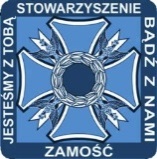 …………………………………………………………………………………………(nazwa stowarzyszenia lub jednostki zgłaszającej)ZGŁOSZENIE  UCZESTNICTWAw IV  RAJDZIE WETERANÓW WOJSKA POLSKIEGO po „ROZTOCZU” w dniach 21.08. – 25.08.2023 r.                                ……………………………………………………….                                                  (imię i nazwisko osoby zgłaszającej – telefon)ZADANIE PUBLICZNE JEST WSPÓŁFINANSOWANE ZE ŚRODKÓWMINISTERSTWA OBRONY NARODOWEJLp.Imię i nazwiskopeseladres zamieszkaniatelefon